                GUIA DE APRENDIZAJE UNIDAD 1                          N° DE GUÍA: ___N° 6___RECURSO: TEXTO DE ESTUDIO               PAGINAS DE APOYO:  71-73  del texto estudiante_ASIGNATURA: ___Matemática_____NOMBRE ESTUDIANTE: ______________________________________________________CURSO: ______6° año___  LETRA: _   _______   FECHA: _________________OBJETIVO DE APRENDIZAJE: Demostrar que comprenden el concepto de razón de manera concreta, pictórica y simbólica, en forma manual y/o usando software educativo. CONTENIDOS: Razón, antecedente, consecuente,  resolución de problemas.IMPORTANTE: ANTES DE RESOLVER LA GUIA OBSERVA DETENIDAMENTE EL CONTENIDO DEL VIDEO Y POWER POINT DE APOYO.  INICIO:  ACTIVIDAD: Dirígete a la página 73 de texto de estudio y  resuelve las actividades del ítem 1, 2, 3, 4.DESARROLLO::  Realiza las siguientes actividades.Observa el ejemplo, te sugiero revises la explicación del concepto de razón del material de apoyo.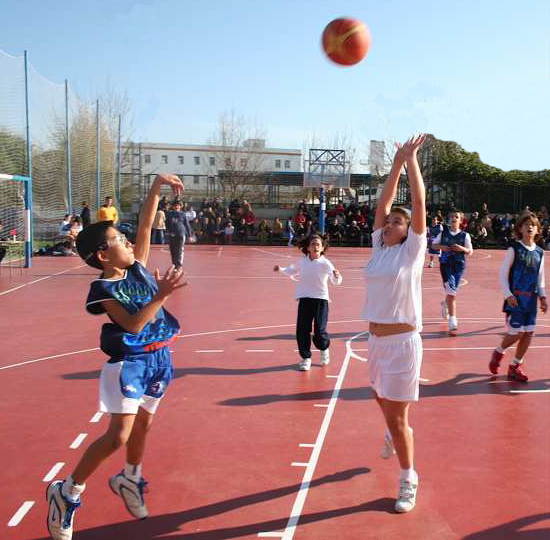 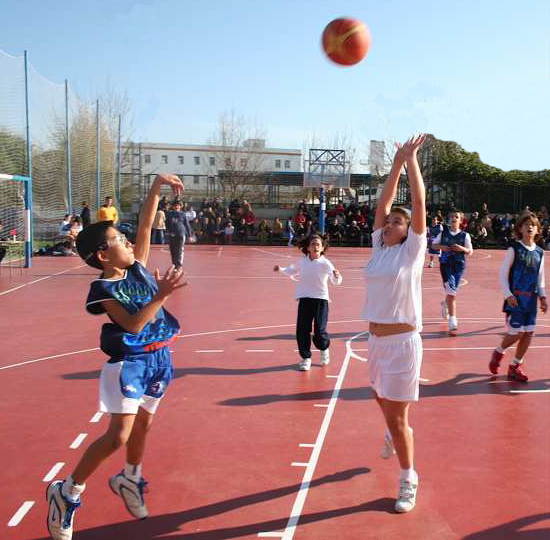 La razón es                                 =     La  razón simplificada esEjercicio 1)Escribe la razón entre mujeres y hombres con los datos del ejemplo. La razón es                     Calcula la razón de las mujeres en relación con el total de los participantes.La razón es                                 Calcula la razón de los hombres en relación con el total de los participantes.La razón es     Ejercicio 2) Del total de alumnos de un colegio que cursa 6º básico hay 54 nadadores y 36 alumnos que no saben nadar. REVISA APOYO DE LAS ACTIVIDADES DEL VIDEO. Calcula la razón entre los nadadores y los no nadadores.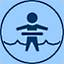 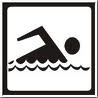 Calcula la razón entre los no nadadores y el total de los alumnos de 6° básicoEjercicio 3)En un estudio sobre la salud poblacional aparece, que por cada dos personas con peso normal hay tres personas con sobrepeso. Responde las siguientes preguntas en el cuadro, que se encuentra abajo.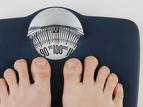 Calcula la razón entre las personas con peso normal en relación                                   con la población total.Si en la región hay 2.000.000 personas con peso normal, ¿Cuántas  personas con sobrepeso tiene la región?Ejercicio 4)Se analiza un trozo de queso de 200g y se concluye que tiene 120g de masa seca y 80g de agua.DESARROLLA EN TU CUADERNO LAS SIGUIENTES PREGUNTAS.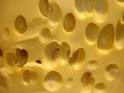  CIERRE:  PPREGUNTAS DE APLICACIÓN:1.- Escribe la razón que representa el total de las figuras: (Elije la figura para el antecedente y consecuente, como tú quieras)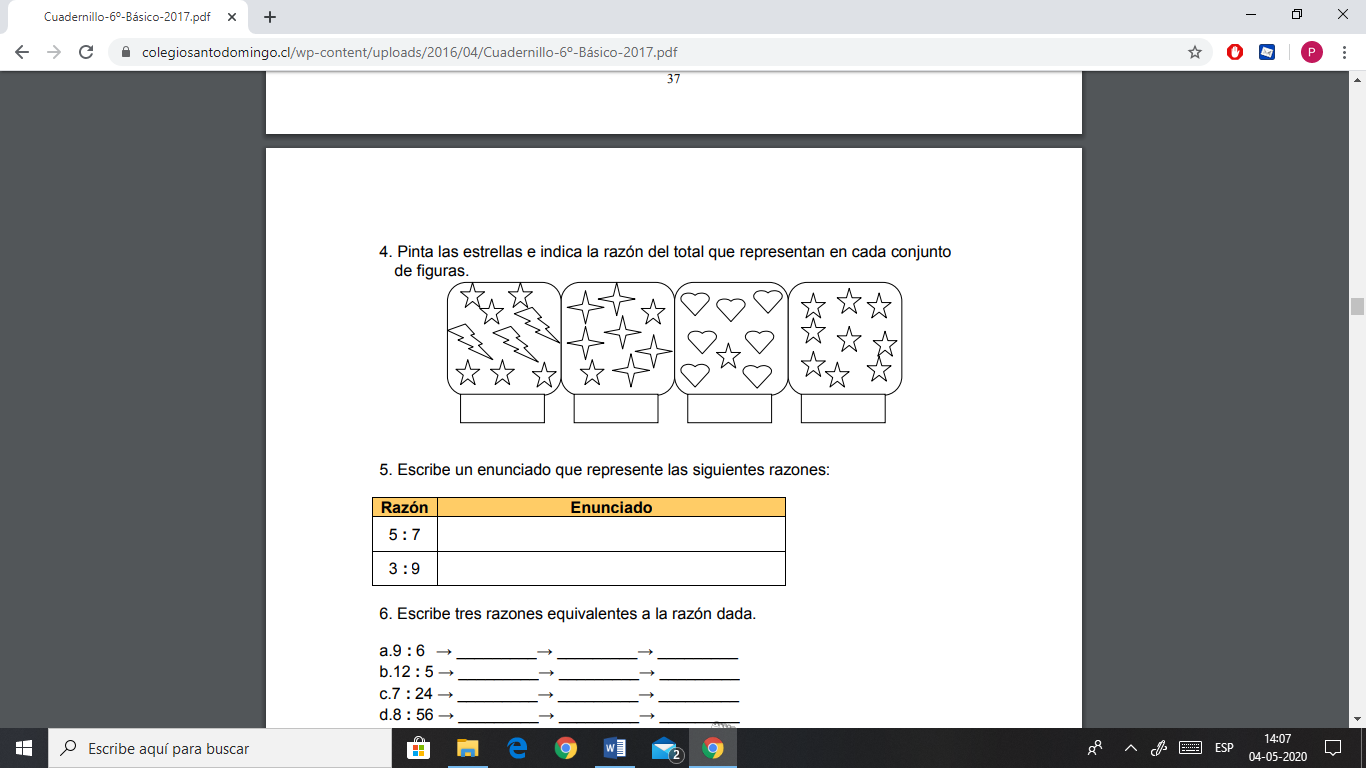 2.- En una fábrica trabajan 40 hombres y 25 mujeres encontrar la razón entre: El número de hombres y el número de mujeres ______________________________________ El número de hombres y el total de trabajadores_____________________________________ El número de mujeres y el total de trabajadores_____________________________________3.- ¿Cuánto aprendiste? Escribe la expresión como razón: 2 cucharadas por litro  ____________________________________ 6 sobres para cada 18 personas__________________________ 10 autitos por cada 2 niños_______________________________Dos cajas para cada 5 alumnos___________________________Por cada dos tazas de arroz, tres tazas de agua________________________________________